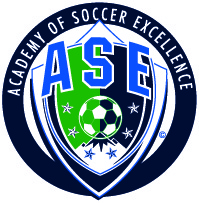 Academy of Soccer Excellence“Parent Code of Conduct”The essential elements of character building and ethics in sports are embodied in the concept of sportsmanship and six core principles: trustworthiness, respect, responsibility, fairness, caring and good citizenship.  The highest potential of sports is achieved when competition reflects these 6 core principles.  Players participating in the Academy of Soccer Excellence (ASE) are exercising a privilege afforded them by ASE in pursuit of recognition as youth soccer players.  As parents it is important that you set an example for all players participating in youth soccer for ASE.  Thus, the following guidelines and rules shall apply in all activities within the ASE Program.GENERAL GUIDELINESI will remember the game is for youth, not parents, and leave the coaching to my child’s coach.I will make every effort to have my child attend practices and games in a timely manner, and will communicate with my child’s coach if they will be late or absent.  I will be a positive role model for my child by encouraging sportsmanship by demonstrating respect for all players, coaches, officials and spectators.  Parents are expected to conduct themselves at all times in a manner which is in keeping with representing ASE and will not bring discredit upon the club.When I need to address the coach, I will abide by the “24/48” rule by waiting 24 hours to address the situation and allow the coach or other club representative 48 hours to respond. I will not discuss or confront coaches at a practice or game and will take time to speak with coaches at an agreed upon time.  Respect for property of others, adherence to the rules and guidelines as specified here or by the Coach/Administrator, and observance of State and Federal laws are required for participation in this program.DISCIPLINE RULES:Persistent irresponsible and disrespectful behavior is cause for dismissal of player and/or parent from the program. Destruction of property or violation of State and Federal laws is cause for dismissal of player and/or parent from the program.Abusive language and behaviors is cause for dismissal of player and/or parent from the program.We, the undersigned Parent(s)/Guardian(s) of _________________________________, have read, understand and agree to abide by the above guidelines and rules.  We also agree to accept actions taken for failure to abide by these guidelines.Date:______________Parent/Guardian Name:______________________	Parent/Guardian Signature:___________________________Parent/Guardian Name:______________________	Parent/Guardian Signature:___________________________